Supplementary Material Figure S1. Combined Biomarker Model performance 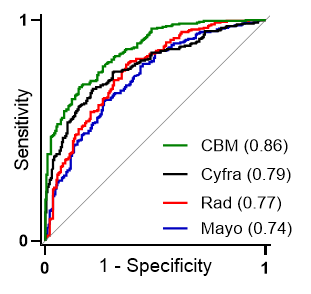 Table S1. Combined Biomarker Model Patient Cohort Characteristics†Other cancers include: adenosquamous (1), adenomatous hyperplasia (1), neuroendocrine (4), mucoepidermoid (1), schwannoma (1), adenocarcinoma and squamous cell carcinoma simultaneous primary (1), unknown (5).VUMCVUMCVUMCVUMCUPMCUPMCUPMCUPMCDECAMPDECAMPDECAMPDECAMPDenverDenverDenverDenverCharacteristicBenignBenignCancerCancerBenignBenignCancerCancerBenignBenignCancerCancerBenignBenignCancerCancerCount, No. (%)51(30)120(70)59 (60)40 (40)49 (50)50 (50)40(45)48(55)Age, median (IQR), y63(55-69)70(63-75)68 (64-74)68 (62-76)65 (61-72)68 (63-74)67(61-72)66(62Current/Former Smoker, No. (%)42(82)115(94)59 (100)40 (100)49 (100)50 (100)31(78)39(81)Pack-years, median (IQR), y30(4-49)44(30-70)46 (36-70)40 (30-59)40 (30-54)45 (35-60)45(14-54)45(25-63Previous Cancer, No. (%)11(22)45(37)2 (3)0 (0)23 (47)25 (50)5(13)6(13)Located in Upper Lobe, No. (%)26(51)77(63)25 (42)29 (73)29 (59)26 (52)24(60)38(79)Size (mm), median (IQR), mm13(8-20)20(13-23)11 (8-14)21 (16-26)11 (8-14)15 (11-19)13(11-19)19(15-24)Spiculated, No. (%)15(29)50(41)2 (3)11 (28)26 (53)22 (44)8(20)18(38)Gender (Male), No. (%)29(57)70(57)37 (63)21 (53)37 (76)39 (78)27(68)33(69)BMI, median (IQR)a28(23-33)27(23-31)29 (25-32)27 (22-30)25 (23-28)25 (23-30)28(26-32)28(24-31)Mayo Model RiskRisk, median (IQR)29(13-50)62(36-80)16 (9-33)51 (32-75)44 (25-59)53 (34-72)27(18-54)51(26-77)Low Risk: <10%, No. (%)11(22)4(3)16(27)1(3)2(4)0(0)6(15)4(8)Int. Risk: 10-70%, No. (%)33(65)73(61)43(73)27(68)35(71)36(72)31(78)30(63)High Risk: >70%, No. (%)7(14)43(36)0(0)12(30)12(24)14(28)3(8)14(29)Cancer Histology, No. (%)Adenocarcinoma70(58)21 (53)26 (52)34(71)Squamous Cell22(18)7 (18)11 (22)7 (15)Small Cell14(12)-5 (10)-Large Cell2(2)3 (8)2 (4)-Carcinoid6(2)-1 (2)-Unspecified NSCLC2(2)7 (18)2 (4)2(4)Other†4(3)2 (5)3(6)5(10)Cancer Stage, No. (%)I79(65)15 (38)26 (52)33(69)II13(11)4 (10)3 (6)-III11(9)9 (23)12 (24)4(8)IV9(7)6 (15)3 (6)6(13)Limited3(2)---Extensive	6(5)---Missing1(1)6 (15)6 (12)5(10)